Группа 28 Задание за 22.05.20  Первая пара1.Изучить материал  и составить опорный конспект по теме «Способы разрыхления теста» учебник стр. 65 – , стр. 68,  согласно плана:    1. Биологический способ    2. Химический способ    3. Механический способ2. Изучить материал по теме «Классификация теста» учебник стр. 63, выполнить задания:1. Как классифицируют тесто по способу разрыхления?2. В таблице укажите название теста и способы их разрыхленияВторая пара Используя презентацию и материал учебника составить конспект по теме «Приготовление песочного теста. Виды брака песочного теста»,  учебник стр.139 - 142, согласно плана: Характеристика песочного тестаПриготовление песочного теста.Схема приготовления песочного теста. 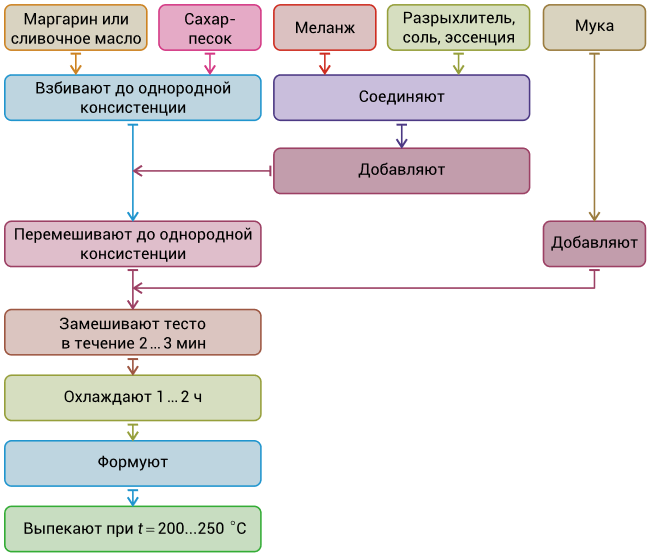 Дефекты при приготовлении теста и их причины. Выполнить в виде таблицыТребования к качествуВид тестаНазвание тестаСпособ разрыхленияДрожжевоеБездрожжевоеВид бракаПричины возникновенияПесочный п/ф нерассыпчатый, плотный, жесткийТесто непластичное, при раскатке крошится. Изделия грубые, крошливыеПесочный п/ф очень рассыпчатыйПесочный п/ф сырой, плохо пропеченный, местами подгорелыйПесочный п/ф бледный